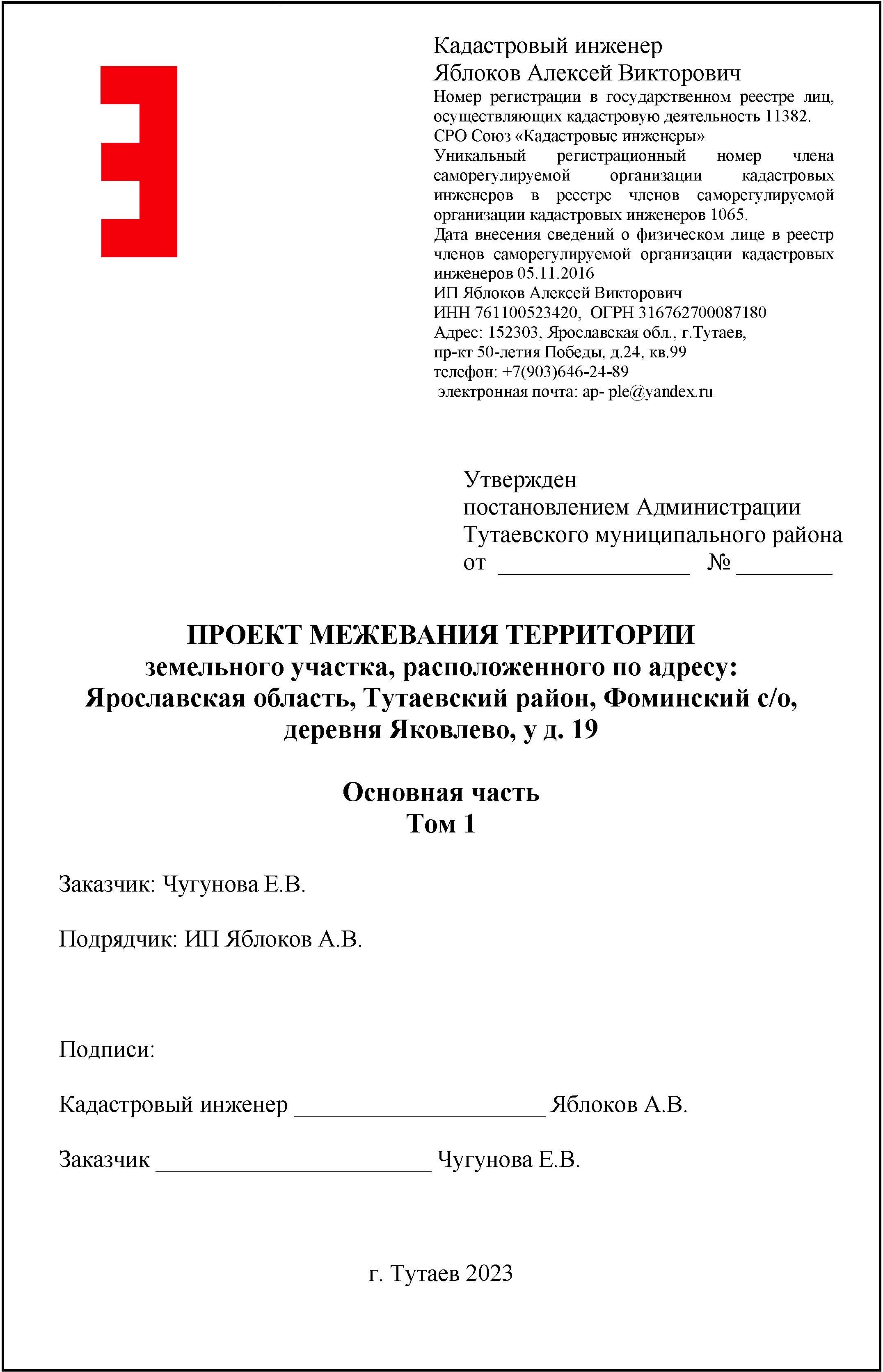 08.02.2024	73-п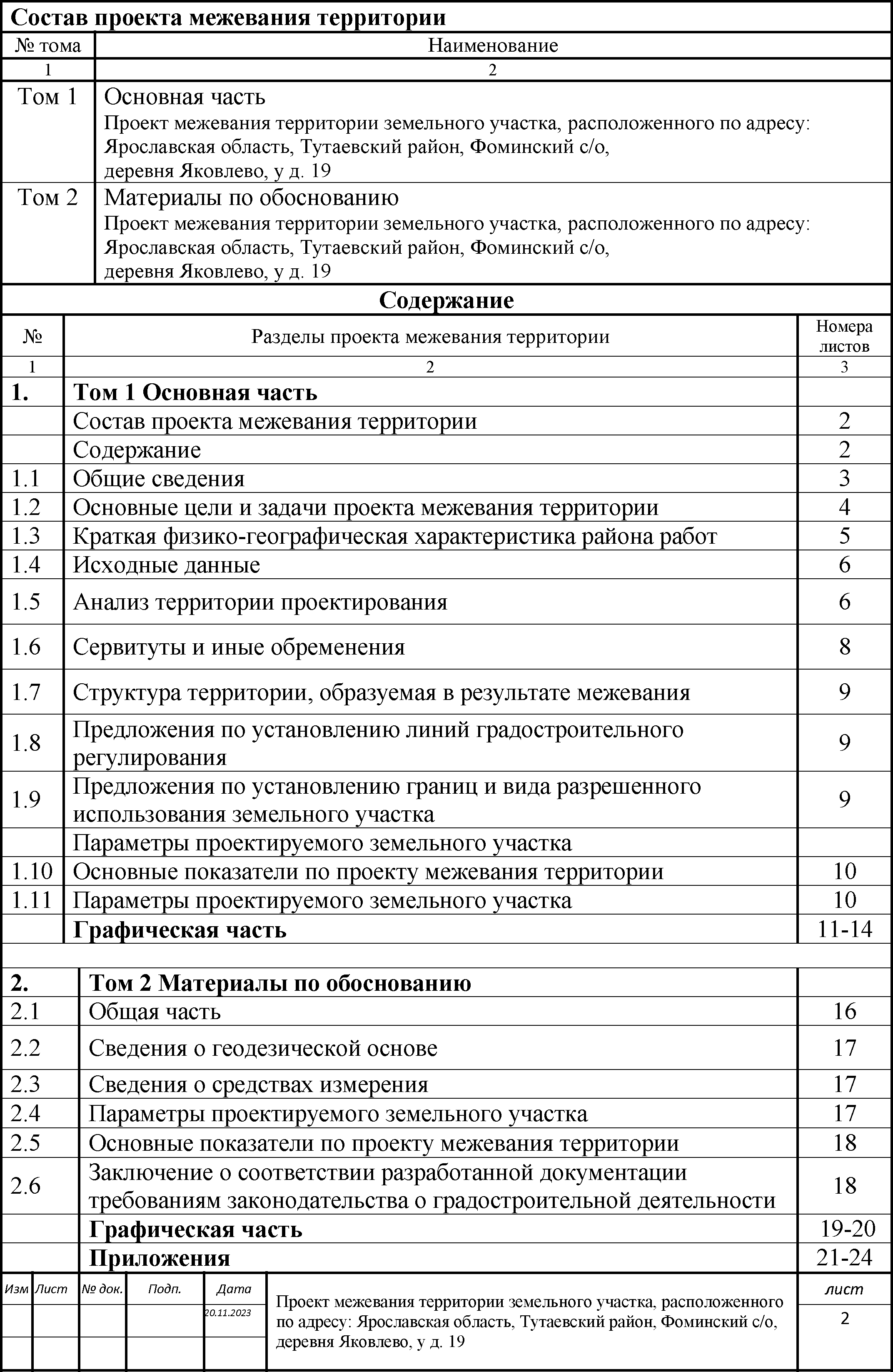 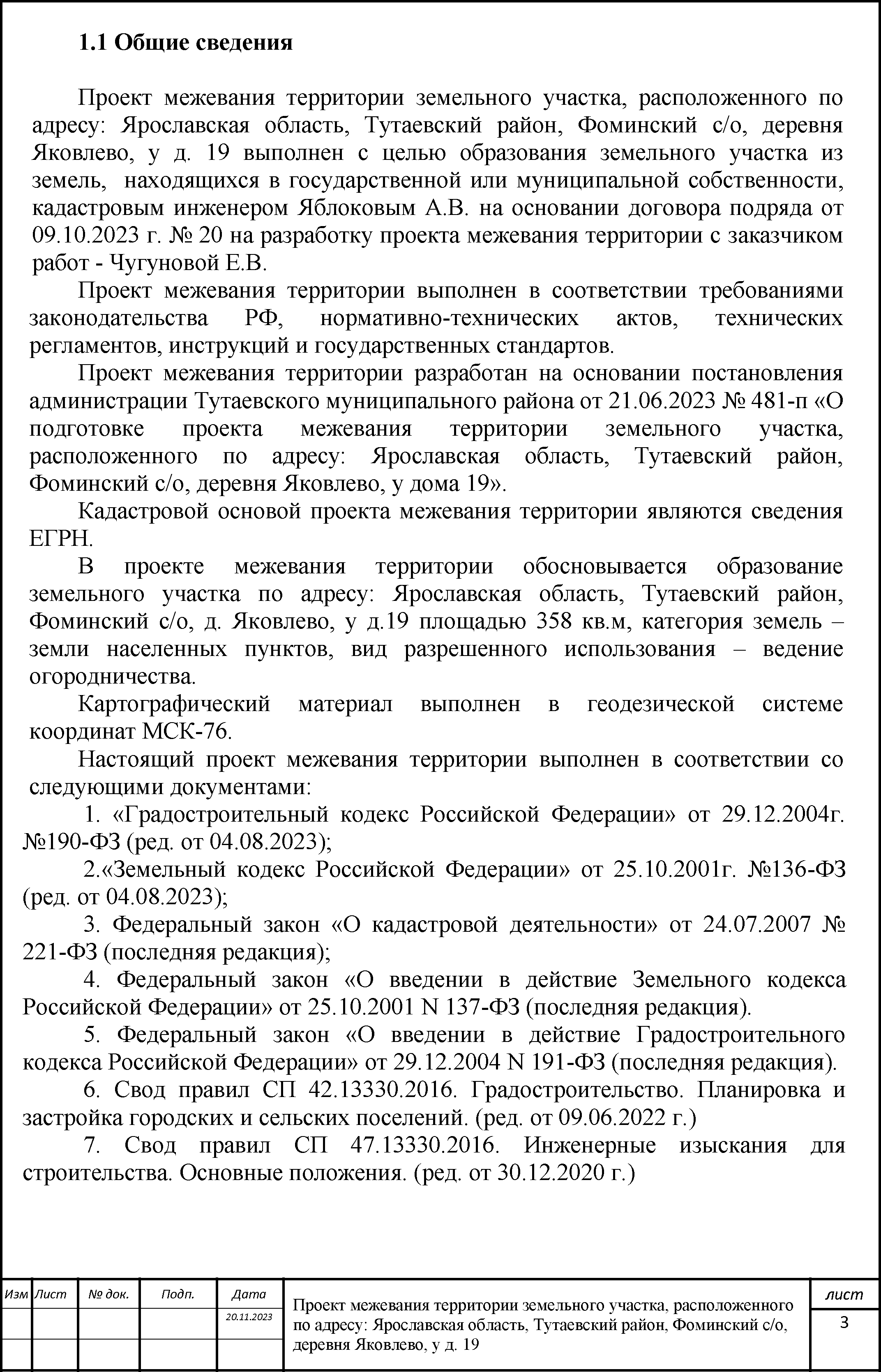 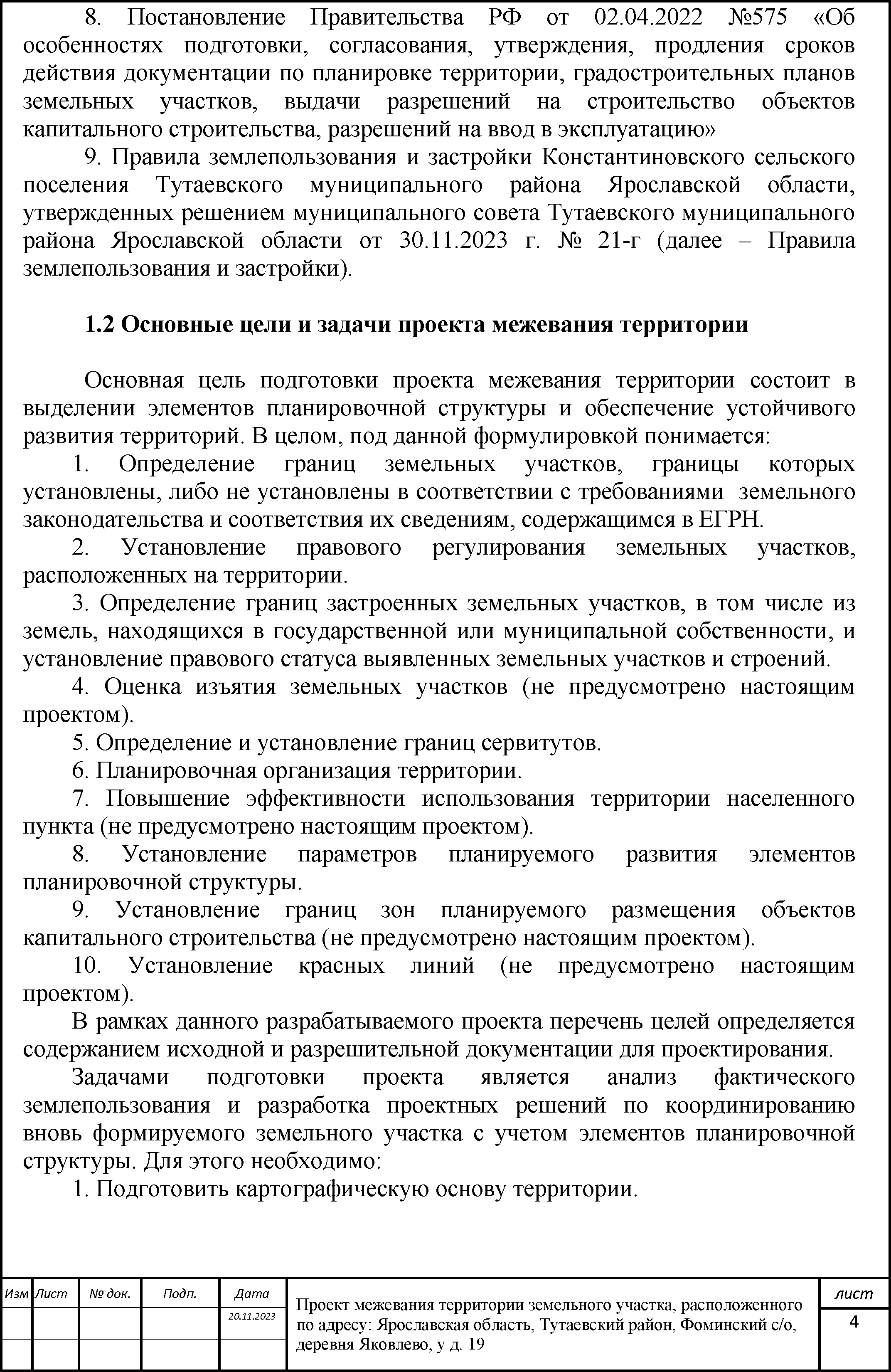 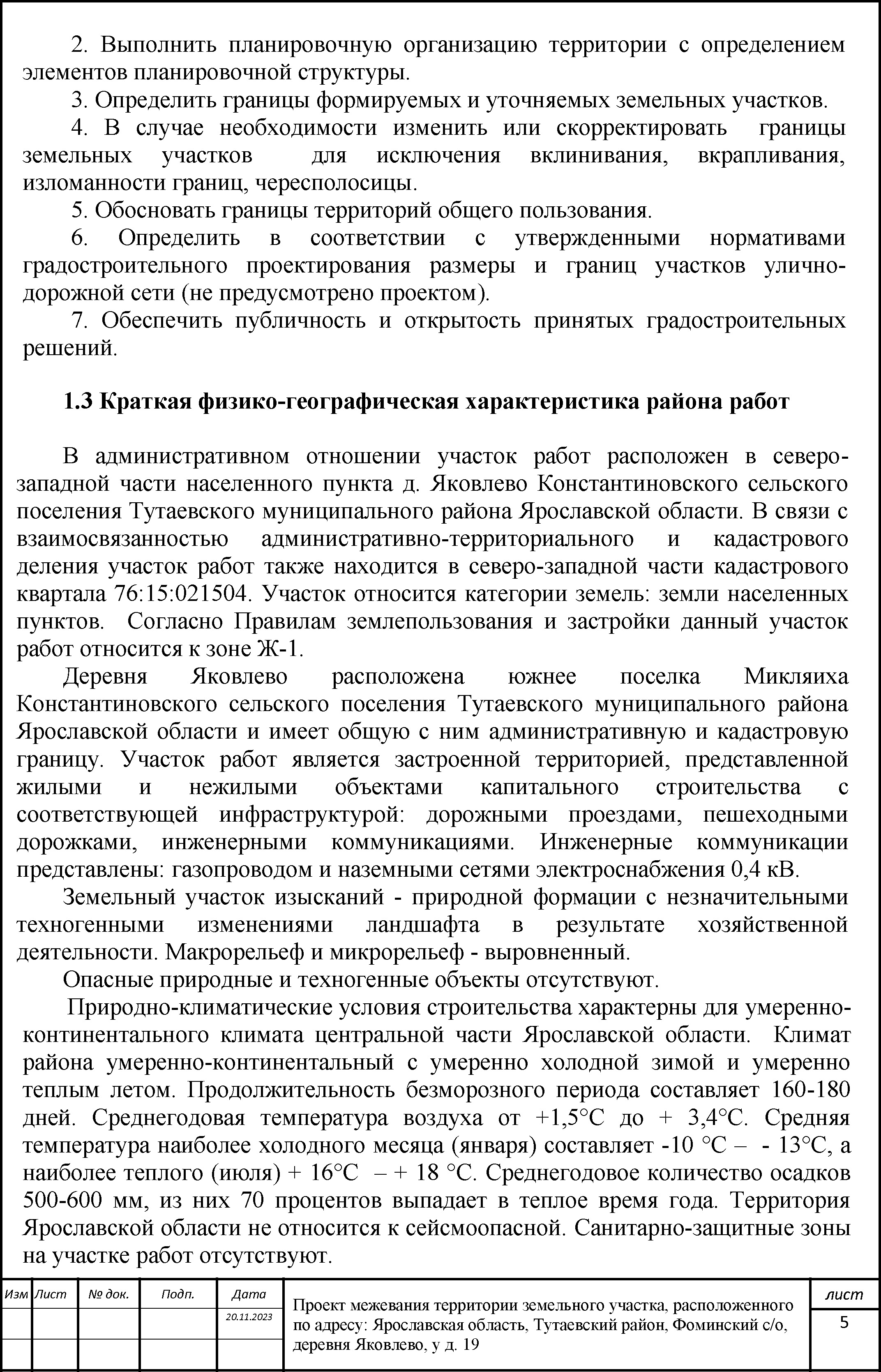 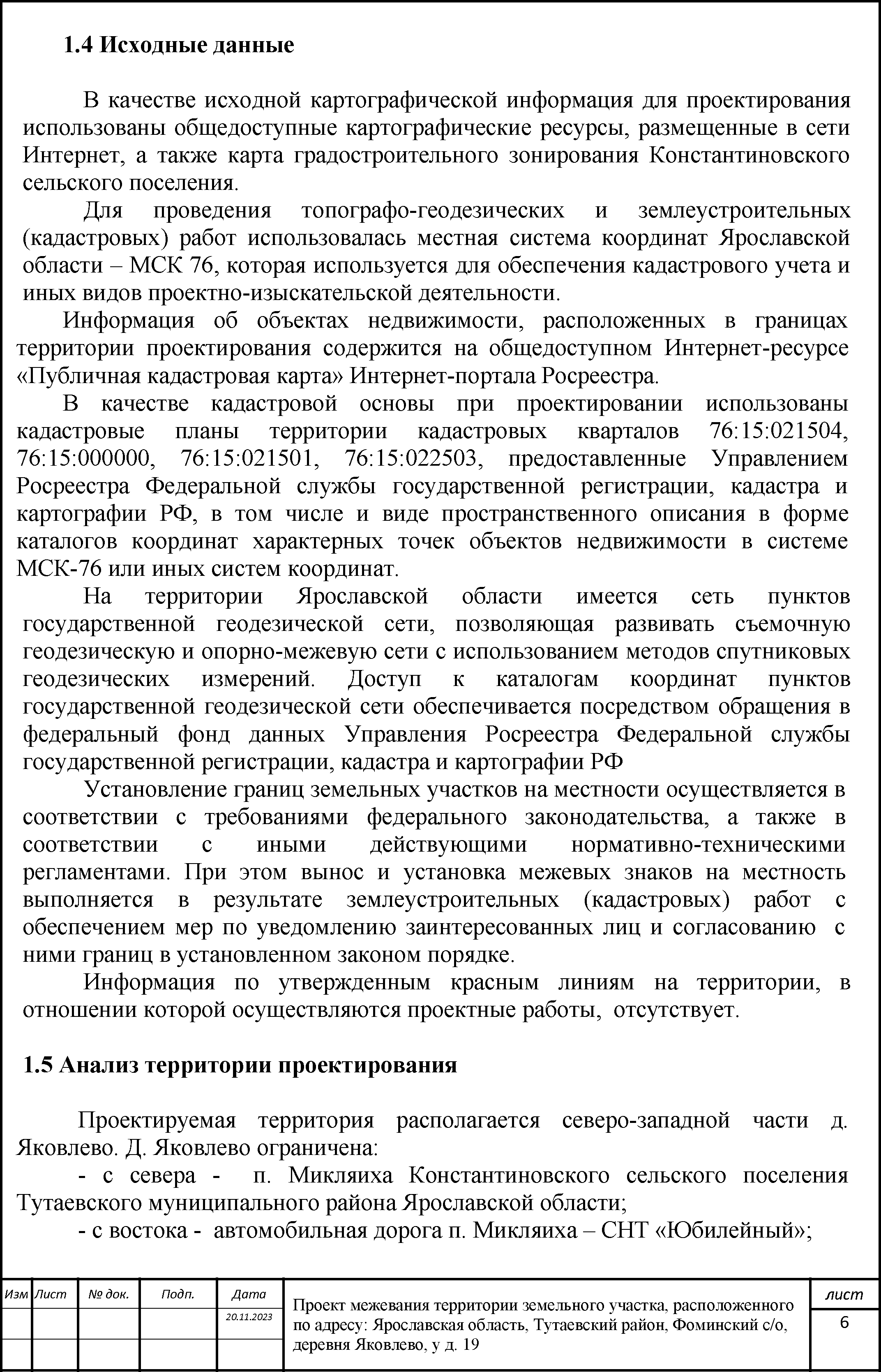 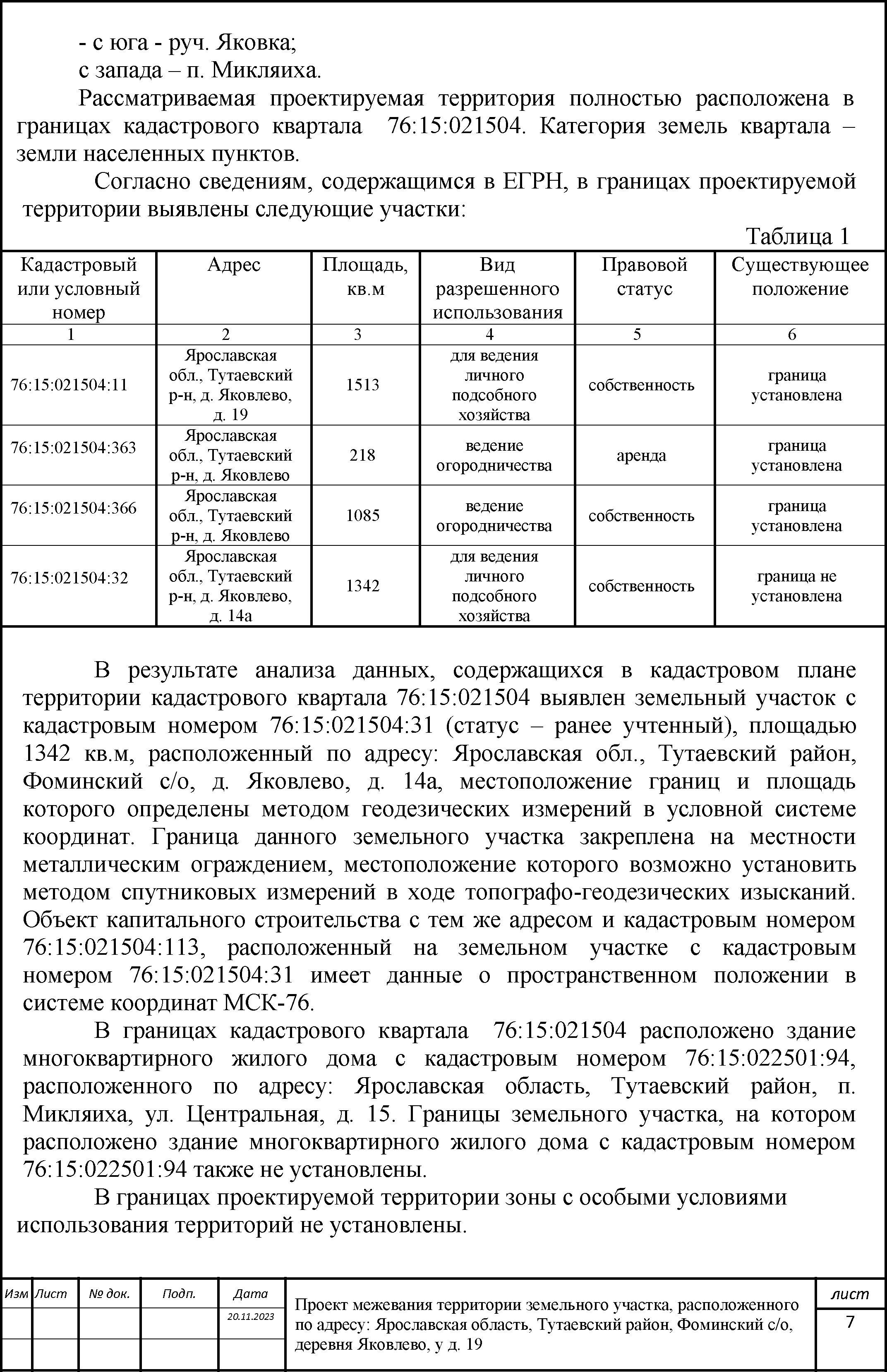 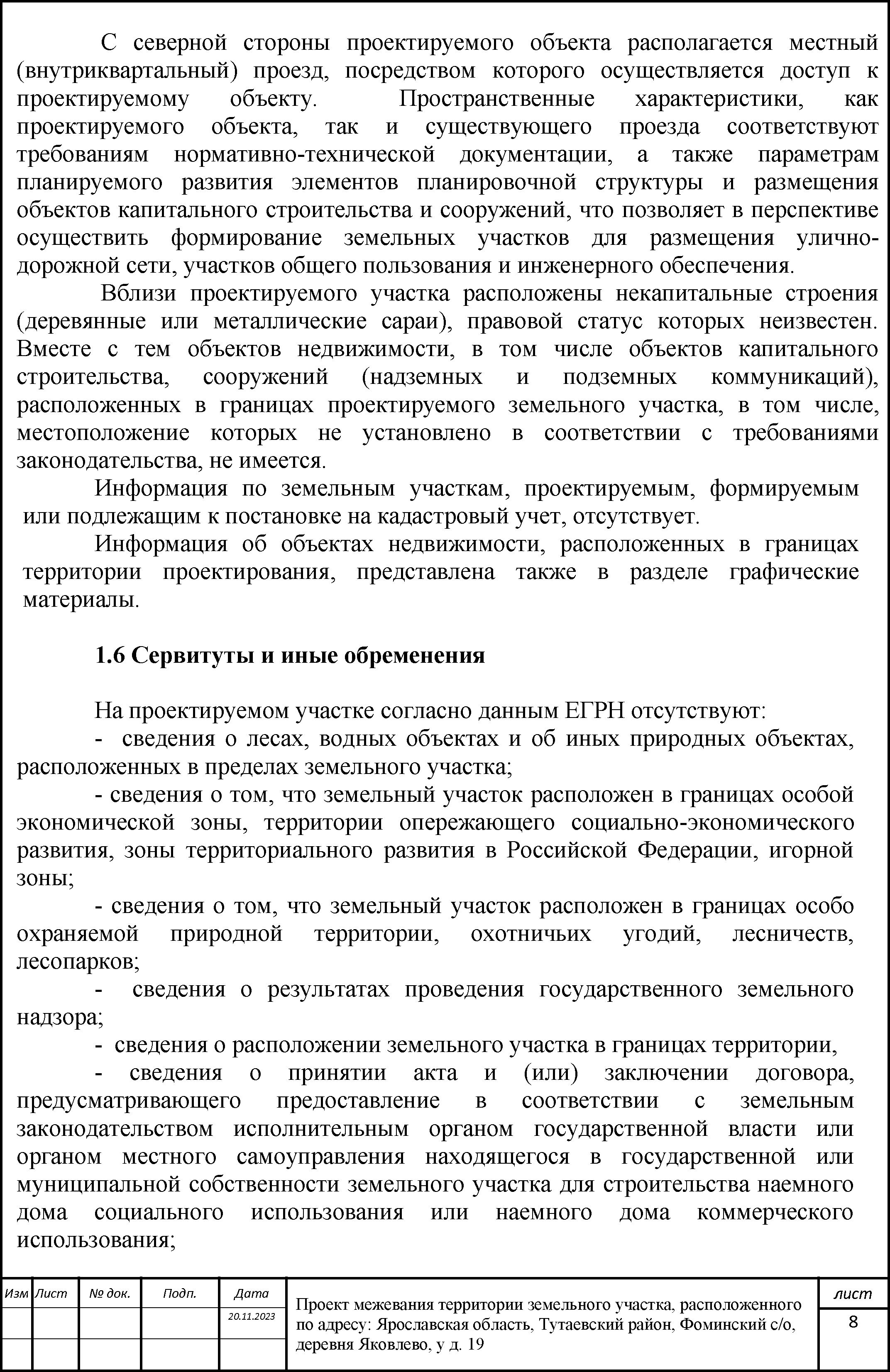 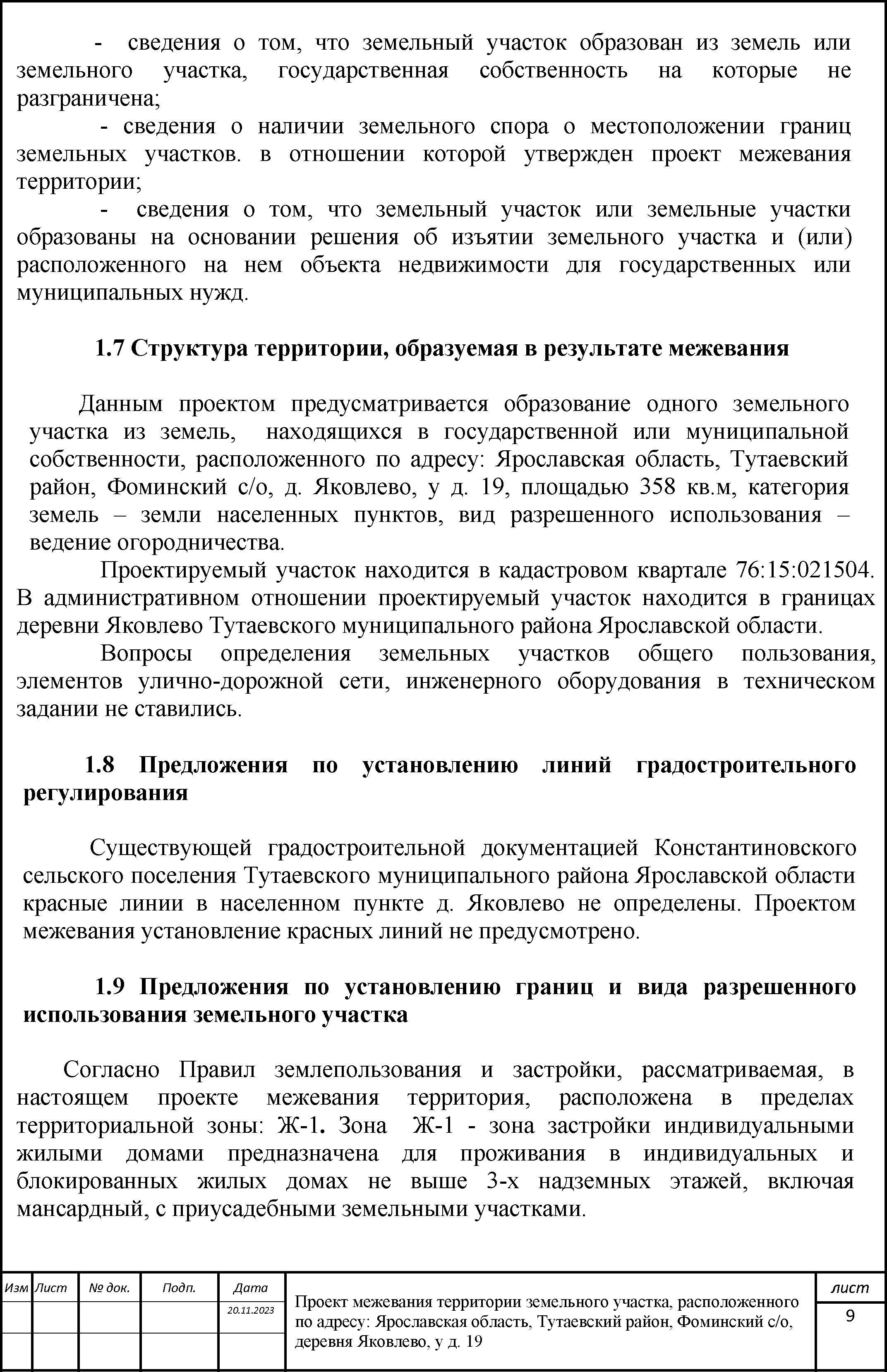 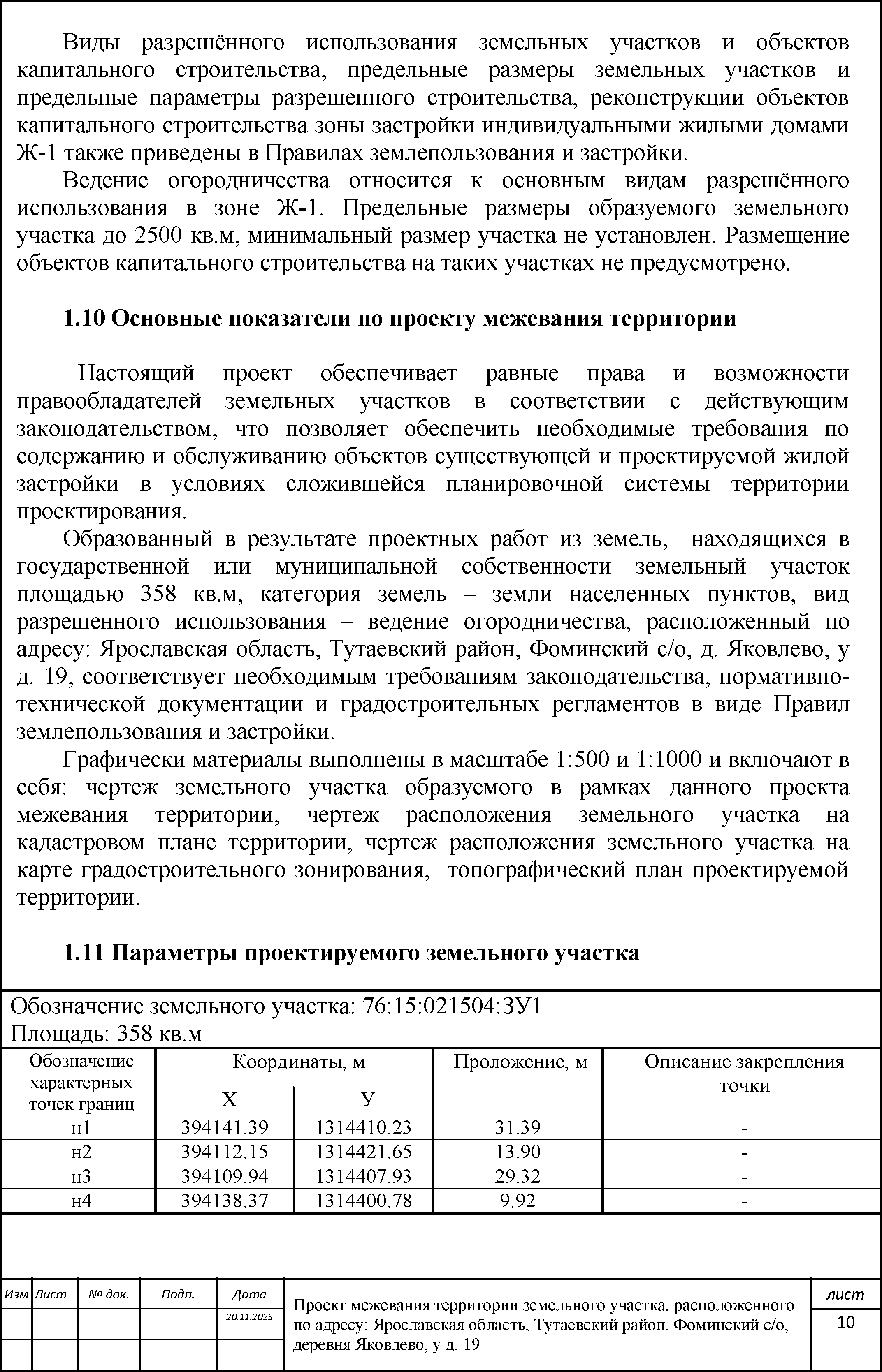 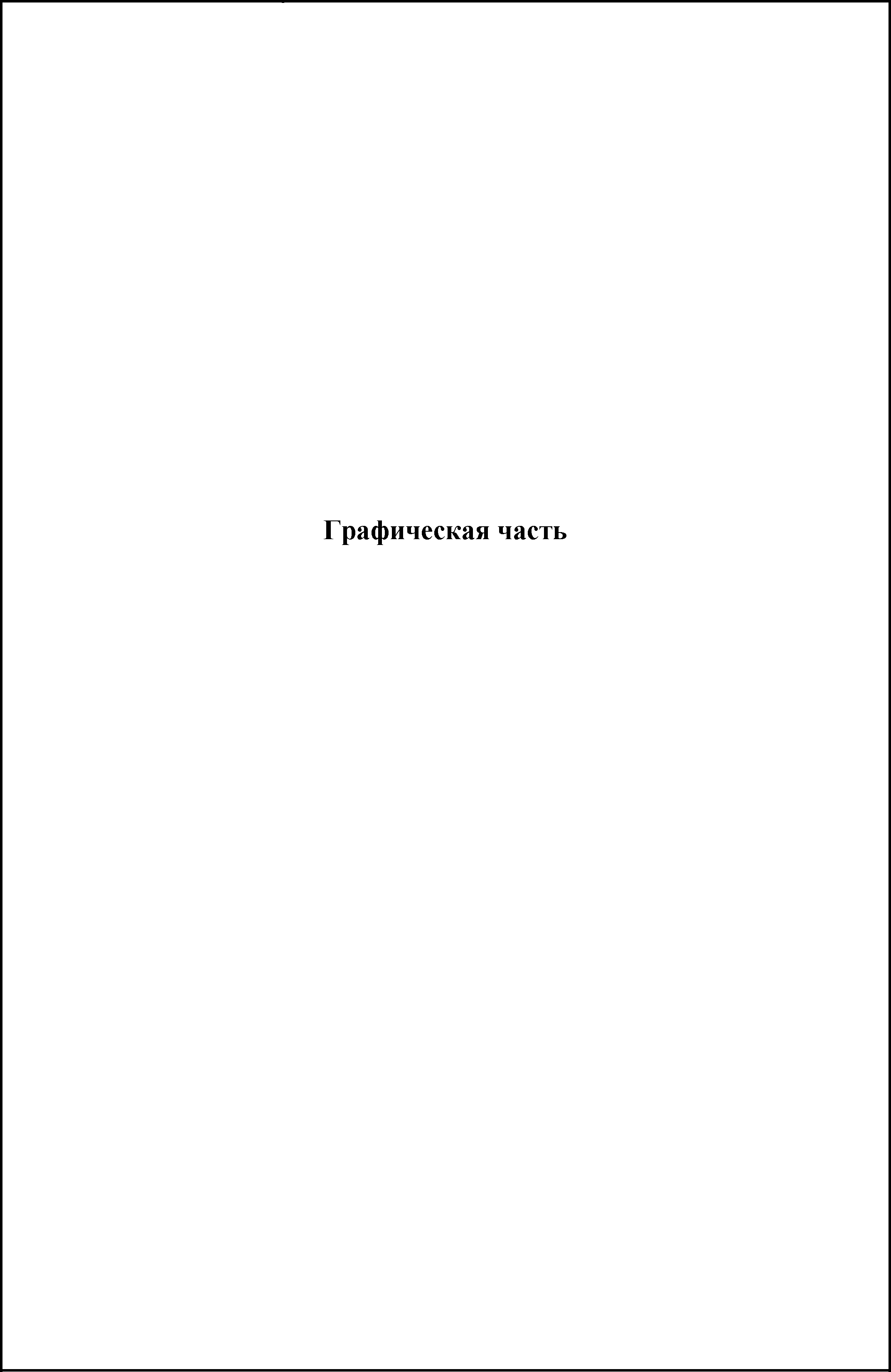 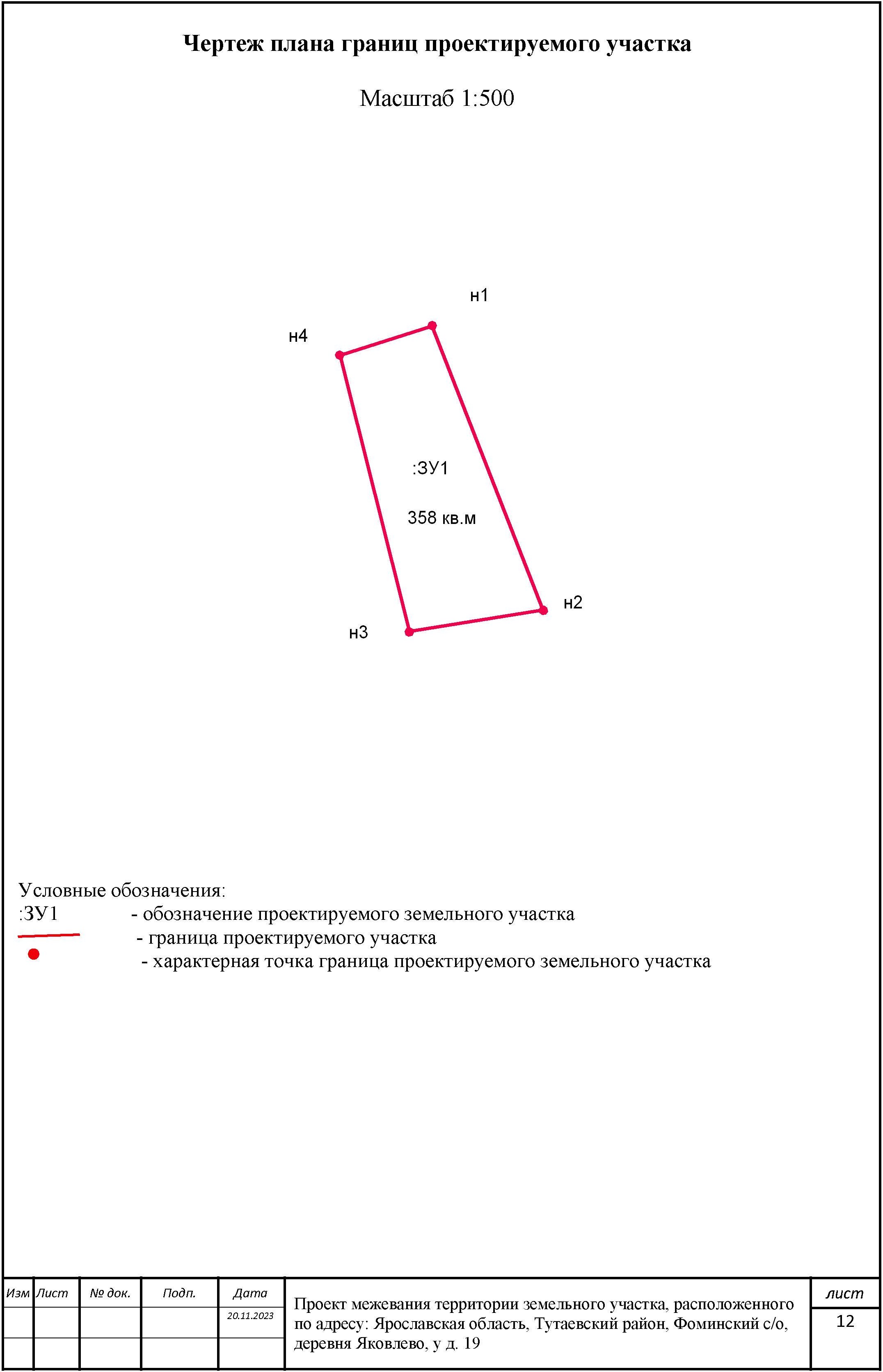 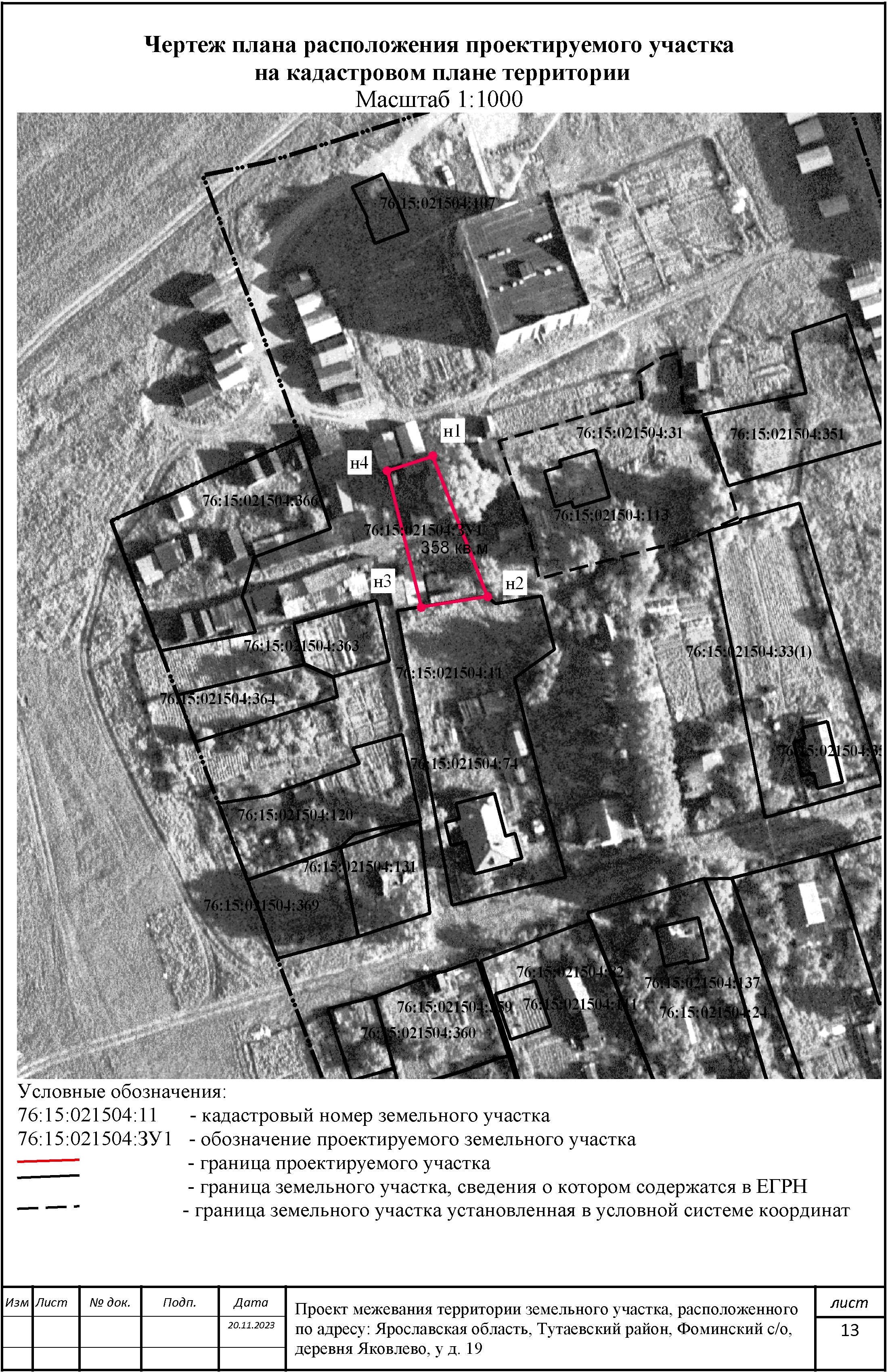 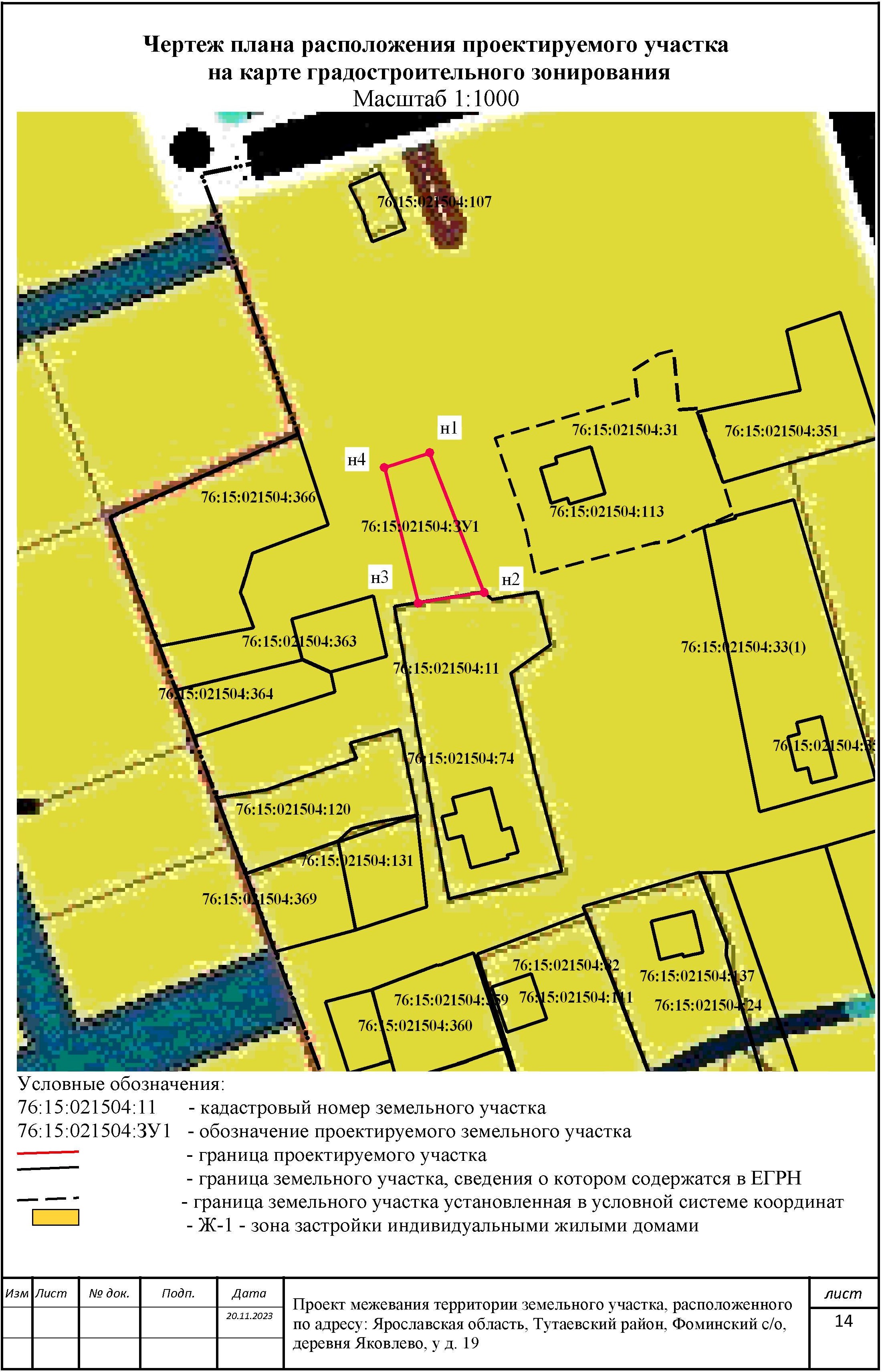 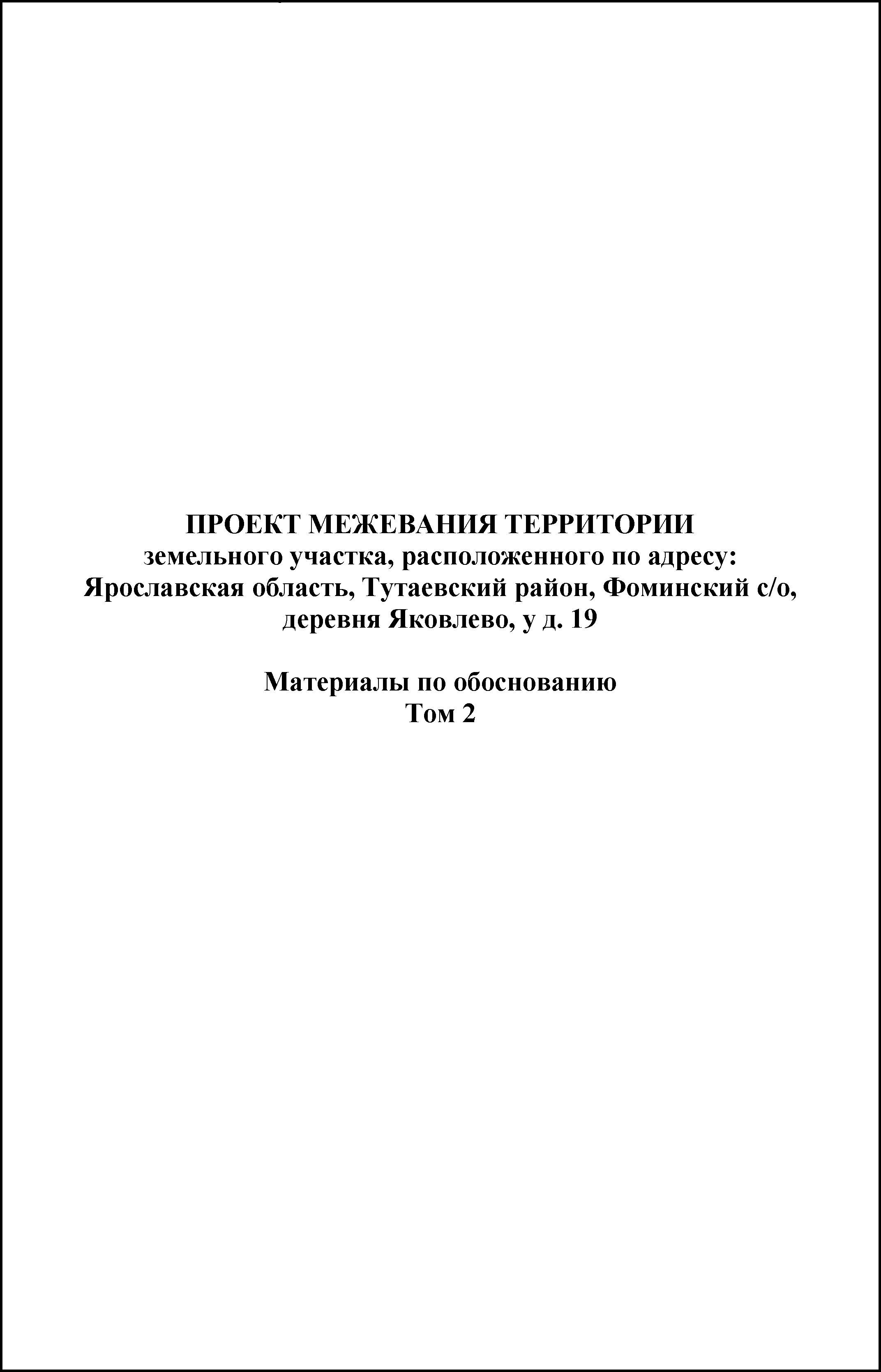 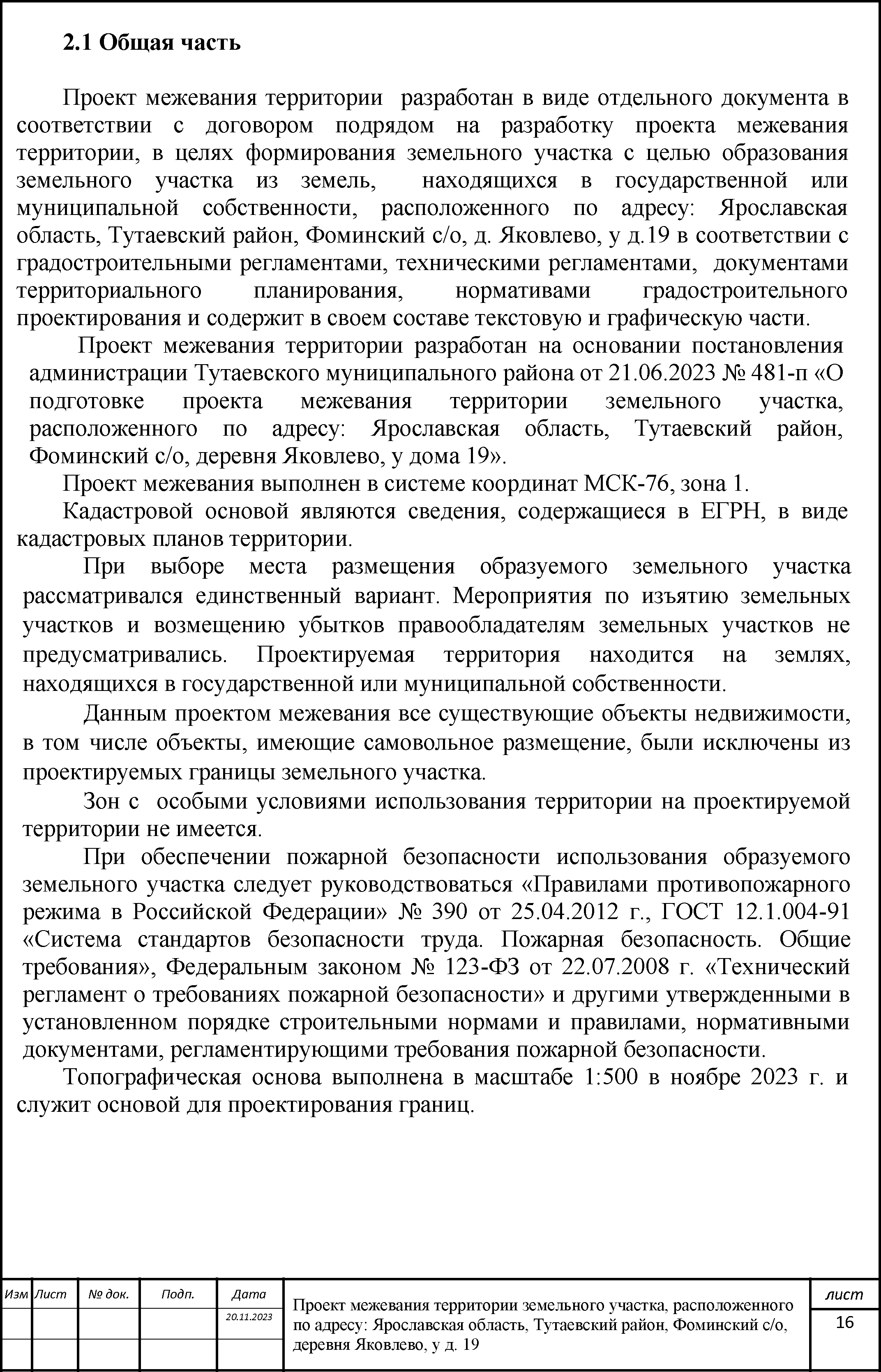 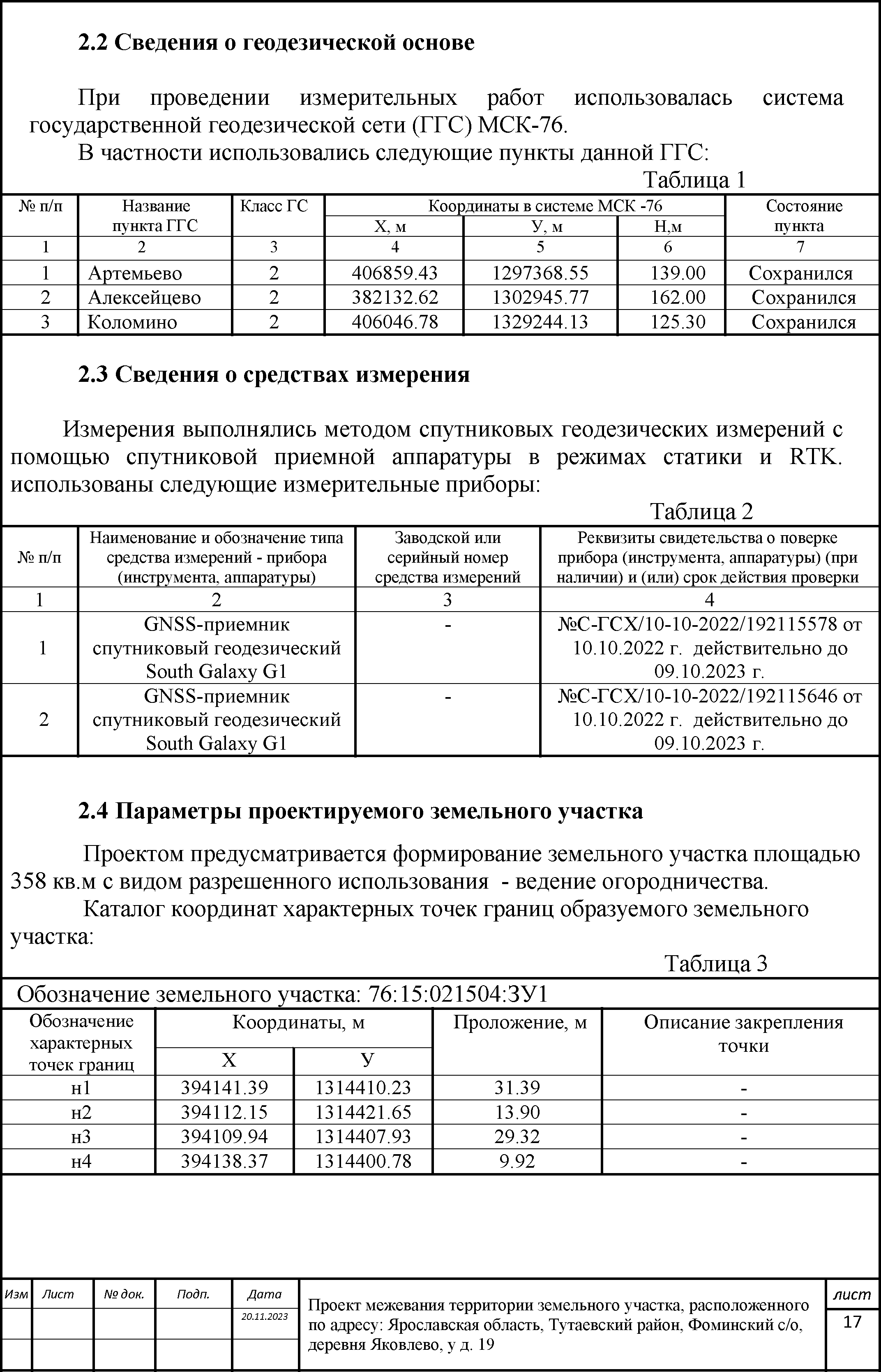 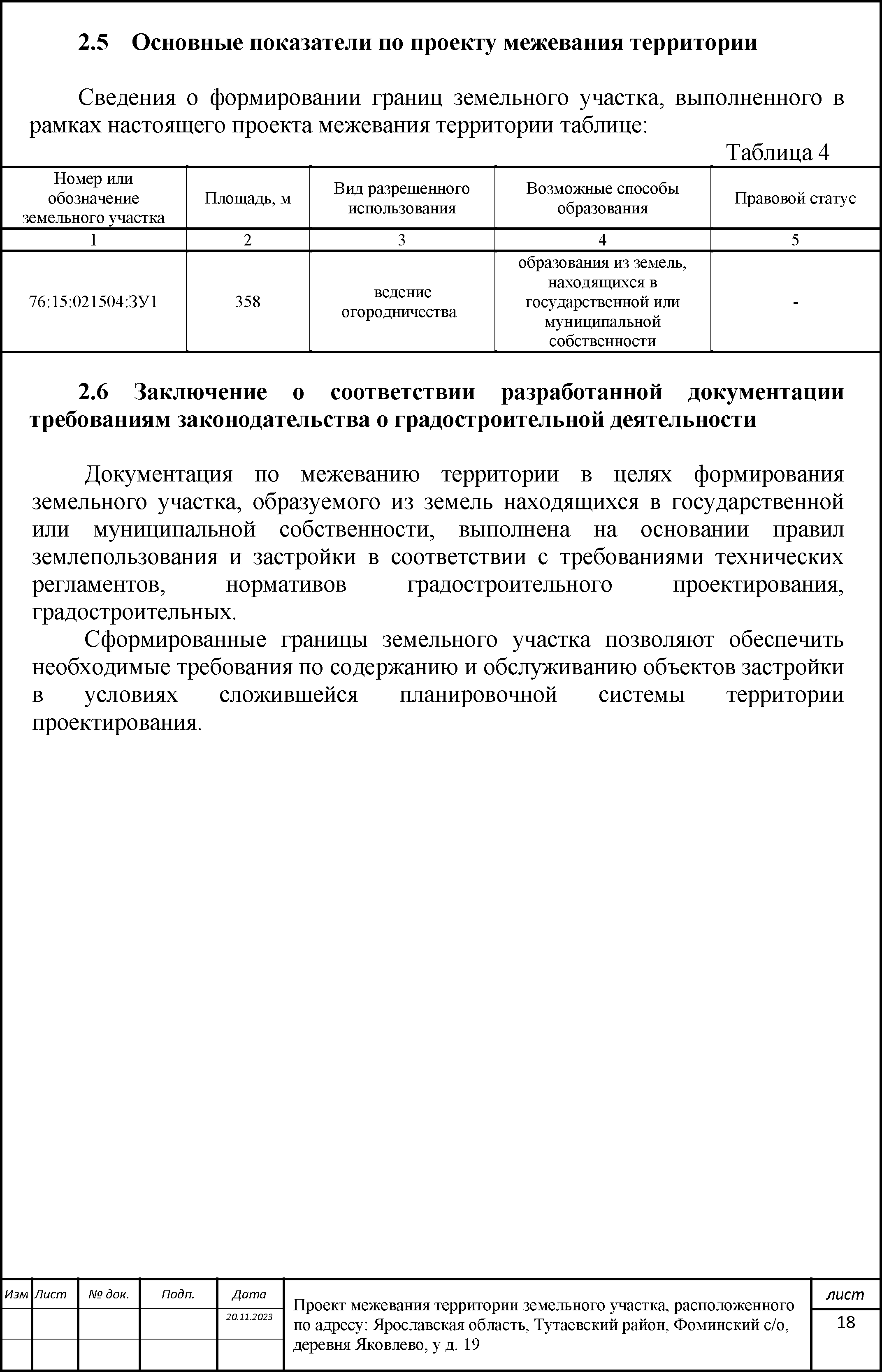 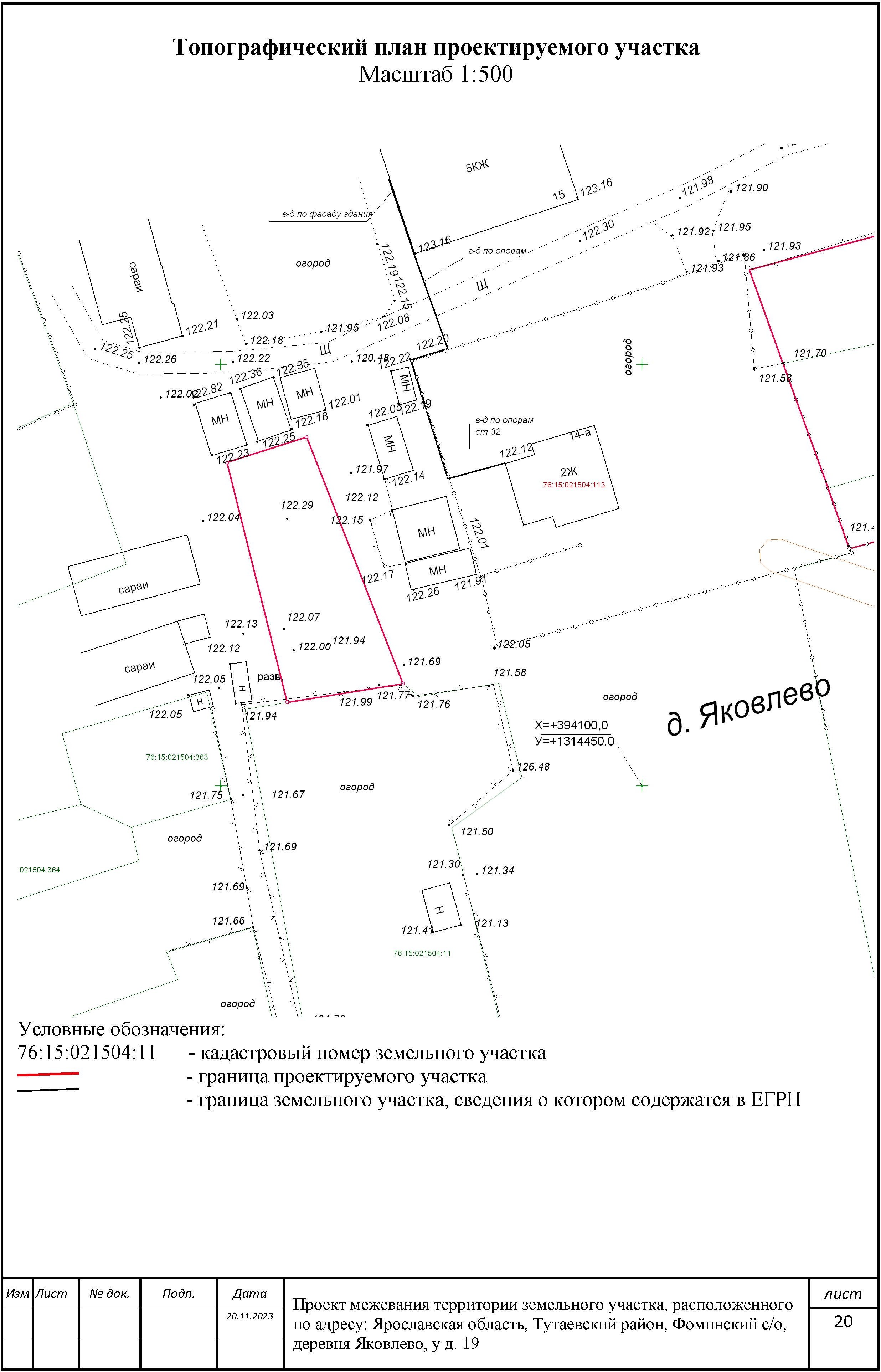 